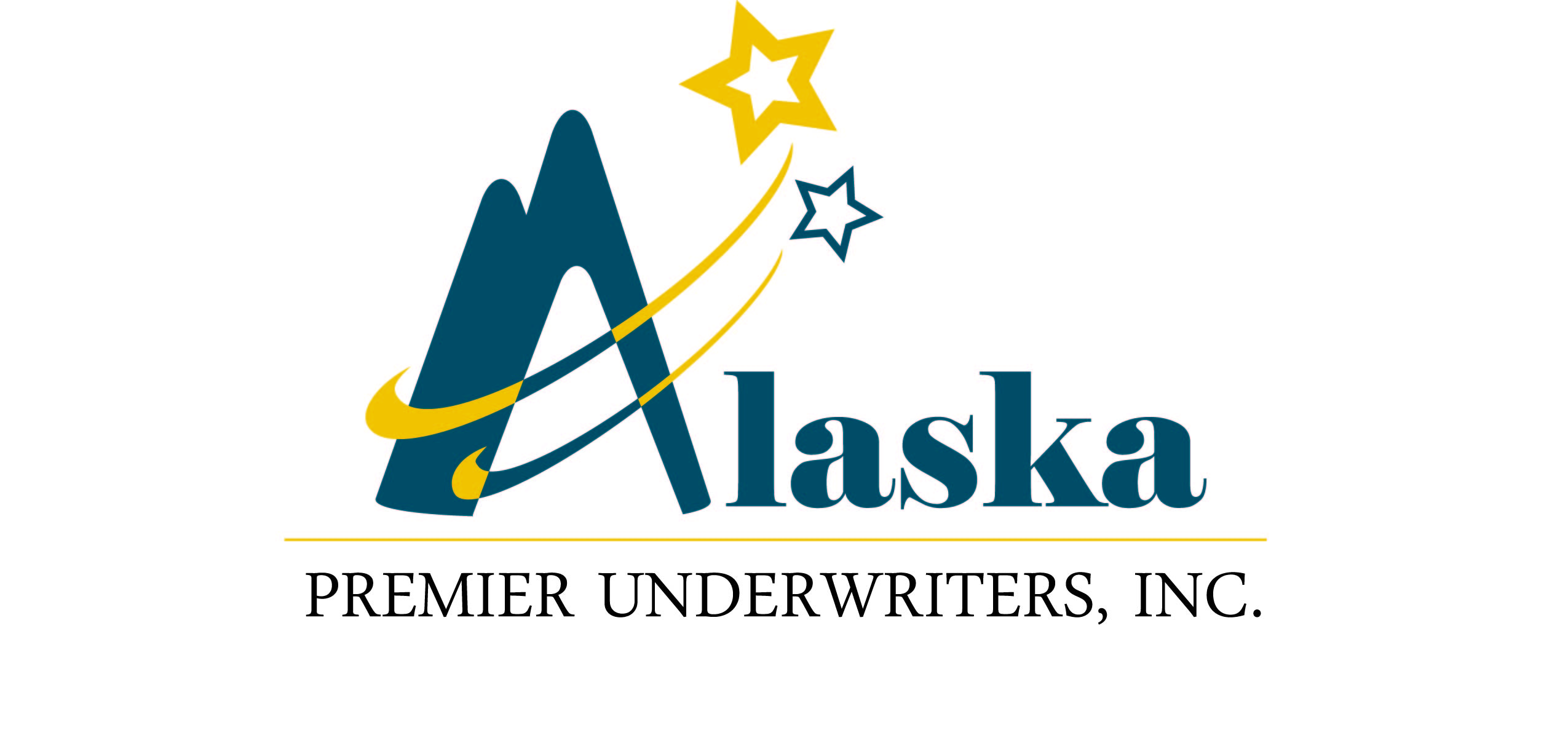 Ordinance or Law Rejection FormThe undersigned policyholder or applicant acknowledges and understands that he/she has rejected coverage for losses that result from enforcement of ordinances or laws regulating restoration of a building following physical damage to the building by a covered cause of loss. This rejection of Ordinance or Law coverage is valid and binding on all persons insured and persons claiming benefits under the policy/application.The undersigned acknowledges that he/she has rejected Ordinance or Law coverage at this time. ____________________________________		_____________________________Name of Insurance Company 				Policy Number__________________________	    __________________________	         ____/____/____Policyholder/Applicant 		    Signature				         Date__________________________	    __________________________	         ____/____/____Insurance Agent/Broker 		    Signature				         Date